Publicado en Zaragoza el 29/04/2020 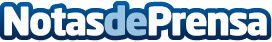 La web www.hojadeencargo.com desarrolla un contrato de arrendamiento urbano digitalCada vez son más  los propietarios de viviendas que deciden arrendar su propiedad para así poder obtener unos beneficiosDatos de contacto:Hojadeencargo.com876032807Nota de prensa publicada en: https://www.notasdeprensa.es/la-web-www-hojadeencargo-com-desarrolla-un Categorias: Nacional Derecho Inmobiliaria E-Commerce Seguros http://www.notasdeprensa.es